Farmers Market and Local Food Promotion Program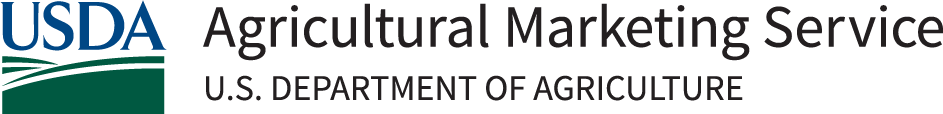 2023 Turnkey Marketing and Promotion Project Narrative Form and instructions This form is mandatory for all Turnkey Marketing and Promotion applications. Turnkey applications do NOT require the completion of the FMLFPP Narrative Form. Thoroughly review the applicable Farmers Market Promotion Program (FMPP) or Local Food Promotion Program (LFPP) Request for Applications (RFA) before completing this form. This form must be converted to PDF and attached to the application package within Grants.gov.Applicant Organization Must match box 8 of the SF-424.Name:Email:Phone:Fax:Mailing Address:Authorized Organization Representative (AOR)This person is responsible for signing any documentation should the grant be awarded. Must match box 21 of the SF-424.Name:Email:Phone:Fax:Mailing Address:  Check if same as aboveProject Coordinator or Director (PC/PD)This cannot be the same person listed as the AOR.Name: Email: Phone: Fax: Mailing Address:  ☐ Check if same as aboveApplicant Entity Type Select each applicable entity type as defined in Section 3.1 of the RFA. If your organization is a State Agency Regional Farmers Market Authority, you must provide the regulatory statute(s) that identify your agency as that entity type. Agricultural Business or Cooperatives Community Supported Agriculture (CSA) Network or Association Economic Development Corporation Food Council Local Government Nonprofit Corporation Producer Network or Association Public Benefit Corporation Regional Farmers Market Authority State Agency Regional Farmers Market Authority (Indicate Regulation Below):__________________________________ Tribal Government Other (Specify Below):__________________________________Project Activity CategoryIdentify all the activity categories that fit your project. The Marketing and Promotion box should be checked for all Turnkey projects. Aggregation Agritourism Farm to Institution Farmer Recruitment and Retention Marketing and Promotion Organic Season Extension Training and Education Transportation and Distribution Value-added ProductionProject Title (Provide a descriptive title. Must match box 15 of the SF-424.):Grant Application Project Type (Described in Section 1.3 of the RFA)FMPP: FMPP Turnkey Marketing and Promotion LFPP: LFPP Turnkey Marketing and PromotionRequested Funds 
Insert the total amount ($) of Federal funds requested. This must match the total amount requested on Line 18a. Estimated Federal Funding of the SF-424.$Matching Funds 
Applicant must provide a 25% match on the total Federal portion of the grant. This must match the total amount requested on Line 18b Applicant Funding of the SF-424. See Section 4.1 of the RFA for more information.$Does the proposal address the low income, low access Priority Area as described in Section 1.4 of the RFA? 
See instructions on how to determine priority eligibility at Qualifying for Priority Consideration at the end of this form. Yes   NoProject Implementation Physical Address Enter up to three addresses where this project will be implemented. If you are requesting consideration as a priority area, enter the Food Access Research Atlas Low Income/Low Access (LI/LA) Census Tract number. For detailed instructions, see Qualifying for Priority Consideration at the end of this form.Executive SummaryIn 250 words or less, briefly describe the project’s purpose; activities to be performed, deliverables and expected outcomes; intended beneficiaries; including subrecipients, key partners and collaborators (when applicable); and any other pertinent information. This summary will be made available to the public.Technical MeritWork PlanDescribe the activities and timeline associated with each project objective selected for the turnkey project. The Turnkey project work plan includes five (5) prescribed objectives. There is flexibility in specific activities, budget, timeline and staffing for each objective. Fill out the table below to include the following information:A list and description of each planned activity, anticipated date of completion; resource required; milestone(s) for assessing progress and success; and who is responsible for completing the activity, including collaborative arrangements or subcontractors.Reminder that the project must specifically benefit farm and ranch operations serving local markets, and must benefit more than one agricultural producer, vendor, or individual. To qualify for this Turnkey application, you must work on at least 3 of the objectives in the chart below.  For those you will NOT be doing, please mark N/A in the second column for that objective.Have you received a past FMPP or LFPP grant award?  Yes   NoHave you submitted this project to another Federal grant program? Yes   NoAre you a current Regional Food System Partnership (RFSP) recipient?  Yes   NoIf yes to the above questions, please provide the information below. Provide AMS agreement number for grants received in the past 5 years.  Describe how the project is/was different from previous grants or how it supplements the proposed activities; and the results of the current project (if applicable).  Include lessons learned, what can be improved, and how these lessons and improvements will be incorporated into this application to meet program goals effectively and successfully. AchievabilityThis section includes the outcome indicator evaluation plan.Outcome IndicatorsComplete all applicable project Outcomes and Indicators with baseline and/or estimated realistic target numbers. If an outcome indicator does not apply, check N/A (Not Applicable). For additional information on how to collect data for these outcomes and indicators, refer to the Performance Measures Data Collection Guide.  Outcome 1: Develop Business Plans and Feasibility StudiesOutcome 2: Develop the Market for Local/Regional Agricultural ProductsOutcome 3:  Increase Viability of Local/Regional Producers and ProcessorsOutcome 4: Increase Consumption and Consumer Purchasing of Local/Regional Agricultural ProductsExpertise and PartnersKey Staff (Applicant Personnel and External Partner/Collaborators)List key staff, including applicant personnel and external project partners and collaborators (see section 3.2 in the RFA for definitions) that comprise the Project Team, their role, their relevant experience, and past successes in developing and operating projects similar to those to be conducted under this project. Applicant must include Letters of Commitment from Partner and Collaborator Organizations to support the information (see section 5.2.7 in the RFA).Project Management PlanDescribe your management plan for coordination, communication, and data sharing and reporting among members of the Project Team and stakeholder groups, including both internal applicant personnel and external partners and collaborators.Fiscal Plan and ResourcesPlease complete the Budget and Justification below and ensure that you have included Critical Resources and Infrastructure letters to support the application information (see section 5.2.8 in the RFA). You must fill the SF-424 A Budget Information Non – Construction Programs Form along with this sectionBudget and JustificationThe budget must show the total cost for the project and describe how category costs listed in the budget are derived. The budget justification must provide enough detail for reviewers to easily understand how costs were determined and how they relate to the Project Objectives and Expected Outcomes. The budget must show a relationship between work planned and performed to the costs incurred.Refer to RFA Section 4.4 Allowable and Unallowable Costs and Activities for more information on allowable and unallowable expenses. Budget SummaryPersonnelList each person who has a substantive role in the project and the amount of the request and/ or the value of his or her match. Personnel costs should be reasonable for the services rendered, conform to the established written policy of your organization, and consistently applied to both Federal and non-Federal activities.Personnel subtotals:  $			    $Fringe BenefitsProvide the fringe benefit rates for each of the project’s salaried employees listed above. The costs of fringe benefits should be reasonable and in line with established policies of your organization.Fringe benefits subtotals:  $			       $TravelExplain the purpose for each Trip Request. Please note that travel costs are limited to those allowed by formal organizational policy; in the case of air travel, project participants must use the lowest reasonable commercial airfares. For recipient organizations that have no formal travel policy and for-profit recipients, allowable travel costs may not exceed those established by the Federal Travel Regulations, issued by GSA, including the maximum per diem and subsistence rates prescribed in those regulations. This information is available at http://www.gsa.gov.Travel subtotals: $		   $ By checking this box, I affirm that my organization’s established travel policies will be adhered to when completing the above-mentioned trips in accordance with 2 CFR 200.474 or 48 CFR subpart 31.2, as applicable.SuppliesList the materials, supplies, and fabricated parts costing less than $5,000 per unit and describe how they will support the purpose and goal of the proposal.Supplies subtotal: $		           $ContractualThe Contractual section includes contractual, consultant, and subaward agreements that are part of the completion of the project.  A subaward is an award provided by the non –federal entity to a subrecipient for the subrecipient to carry out part of a Federal award received by the non-federal entity. Contractual/consultant costs are expenses associated with purchasing goods and/or procuring services performed by an individual or organization other than the applicant in the form of a procurement relationship. If there is more than one contractor or consultant or subaward, each must be described separately. Contractual subtotal: $		  $ By checking this box, I affirm that my organization followed the same policies and procedures used for procurements from non-federal sources, which reflect applicable State and local laws and regulations and conform to the Federal laws and standards identified in 2 CFR §200.317 through §200.327, as applicable. If the contractor(s)/consultant(s) is/are not already selected, I affirm that my organization will follow the same requirements. OtherInclude any expenses not covered in any of the previous budget categories. Be sure to break down costs into cost/unit. Expenses in this section include, but are not limited to, meetings and conferences, communications, rental expenses, advertisements, publication costs, and data collection.Other subtotal: $		        $IndirectIndirect costs (also known as “facilities and administrative costs”—defined at 2 CFR §200.1) represent the expenses of doing business that are not readily identified with a particular grant, contract, or project function or activity, but are necessary for the general operation of the organization and the conduct of activities it performs. For the indirect cost formula and additional information, refer to Section 4.2 of the RFA. Qualifying for Priority ConsiderationFood Access Research Atlas (Atlas) http://www.ers.usda.gov/data-products/food-access-research-atlas.aspxOnce you enter the Atlas, check one of the four the map layer(s) that applies to the proposal’s targeted community.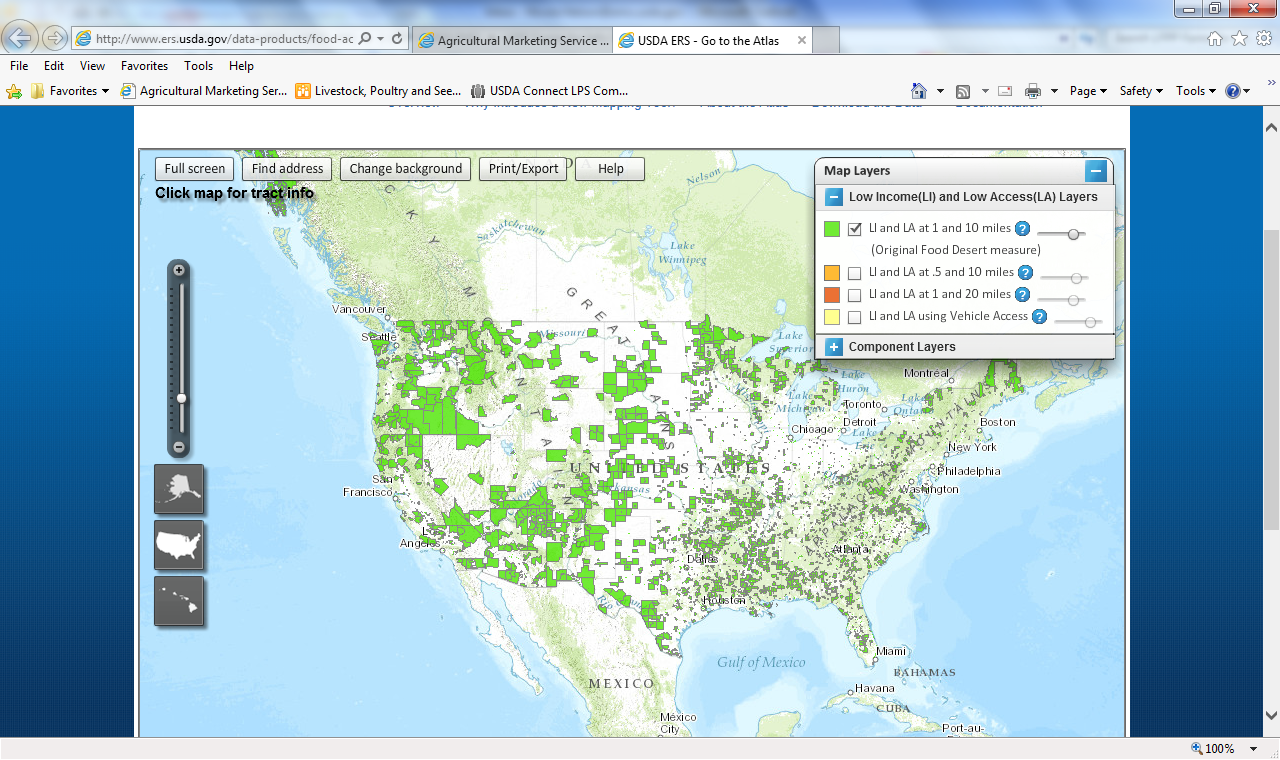 Zoom in on the map to identify your community. Clicking on your targeted area will produce the census tract and additional information about the locale. In the example below, the dark green area qualifies as low income and low access, and the census tract would be 35047957600.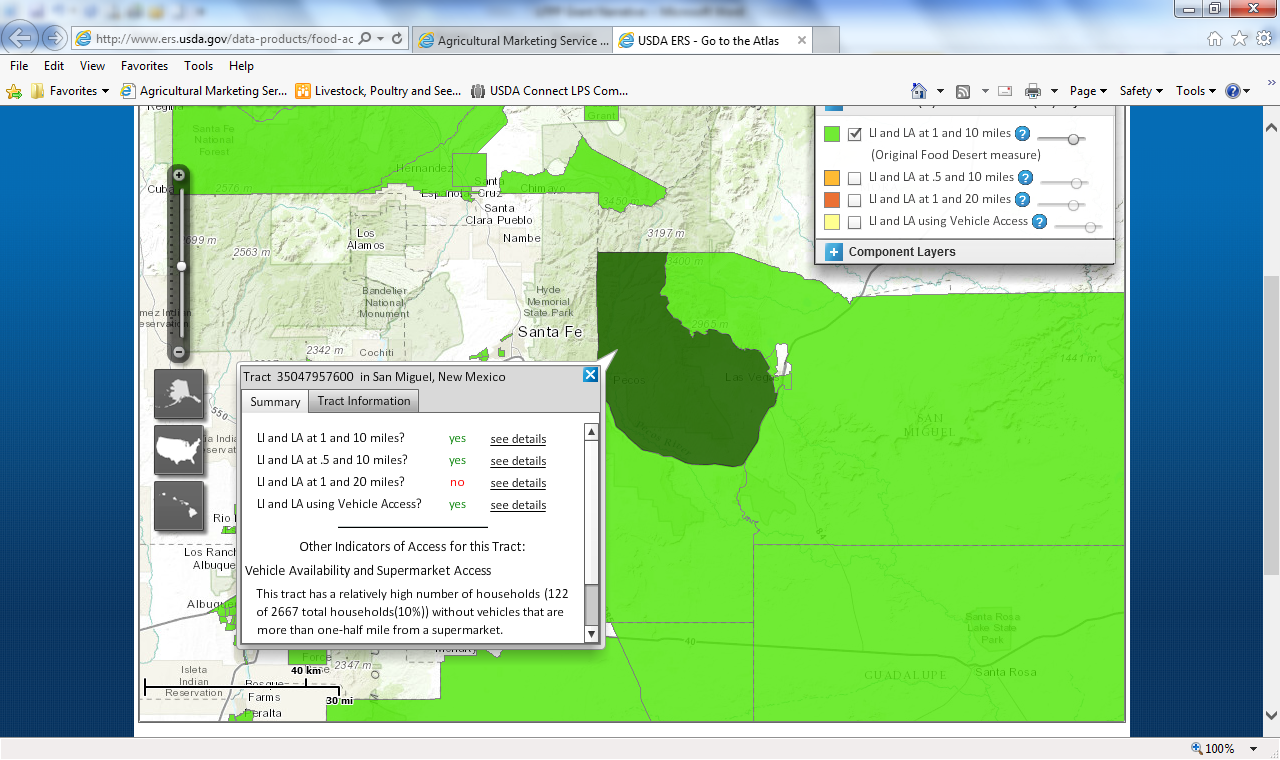 Equal Opportunity StatementUSDA is an equal opportunity provider, employer, and lender.Paperwork Burden StatementAccording to the Paperwork Reduction Act of 1995 (44 U.S.C. 3501), an agency may not conduct or sponsor, and a person is not required to respond to a collection of information unless it displays a valid OMB control number. The valid OMB control number for this information collection is 0581-0240.The time required to complete this information collection is estimated to average 4 hours per response, including the time for reviewing instructions, searching existing data sources, gathering and maintaining the data needed, and completing and reviewing the collection of information.#AddressLI/LALI/LA Census Tract # (if applicable)123Objective:Include the objective this activity will be tied toList and describe each planned activity:Include the scope of work and how it relates to the project objectivesAnticipated completion date:Required resources:For completion of each activityMilestones:For assessing progress and success of each activityWho will do the work?Include collaborative arrangements or subcontractorsSample Activity 1October 20XXHire contractorRefrigerator equipmentMilestone 1: Complete XX assessmentMilestone 2: Initiate XX equipment purchasesABC Best Contracting ServiceXYZ Company’s Executive DirectorIdentify and analyze new/improved market opportunitiesDevelop/revise a marketing planDesign/purchase marketing and promotion mediaImplement a marketing planEvaluate marketing and promotion activitiesYearGrant award Program Name, Type of Grant (if applicable) and/or AMS Grant Agreement (if applicable)DescriptionIndicatorDescriptionEstimated numberN/A1.1Total number of supply chain analyses, market assessments, feasibility, or other relevant studies developed1.2Number of the following identified through needs assessment or feasibility studies:1.2aNew markets1.2bUnmet consumer needs1.2cBarriers to local foods1.2dUnserved populations1.2eSupply chain gaps1.2fPartnership opportunities1.2gOther identified needs1.3Number of projects:1.3aDeemed viable after conducting feasibility study, or1.3bDeemed not viable after conducting feasibility study1.4Number of business development plans createdIndicatorDescriptionEstimated numberN/A2.1 Number of stakeholders that gained technical knowledge about producing, preparing, procuring, and/or accessing local/regional foods ___. Of those, the number that were:2.1aFarmers Markets 2.1bRoadside Stands2.1cAgritourism2.1dGrocery stores2.1eWholesale markets/buyers2.1fRestaurants2.1gAgricultural cooperatives2.1hRetailers2.1iDistributors2.1jFood hubs2.1kShared-use kitchens2.1lSchool food programs2.1mCommunity supported agriculture (CSAs)2.1nOther2.2 Total number of delivery systems/market access points that increased engagement with local/regional producers ___. Of those, the number that were:2.2aFarmers Markets 2.2bRoadside Stands2.2cAgritourism2.2dGrocery stores2.2eWholesale markets/buyers2.2fRestaurants2.2gAgricultural cooperatives2.2hRetailers2.2iDistributors2.2jFood hubs2.2kShared-use kitchens2.2lSchool food programs2.2mCommunity supported agriculture (CSAs)2.2nOther2.3 Number of new tools/ technologies developed to improve local/regional food processing, distribution, aggregation, or storage ___.2.3aNumber of stakeholders trained to use new tools/technologies2.4 Number of delivery systems/market access points that reported increased or improved:2.4aProcessing2.4bDistribution2.4cStorage2.4dAggregation of locally/ regionally produced agricultural products2.5Total number of delivery systems/market access points that established and/or expanded local/regional agricultural product or service offerings___. Of those, the number that were:2.5aFarmers Markets 2.5bRoadside Stands2.5cAgritourism2.5dGrocery stores2.5eWholesale markets/buyers2.5fRestaurants2.5gAgricultural cooperatives2.5hRetailers2.5iDistributors2.5jFood hubs2.5kShared-use kitchens2.5lSchool food programs2.5mCommunity supported agriculture (CSAs)2.5nOther2.6Number of delivery systems/market access points that reported increased:2.6aRevenue2.6bSales2.6cCost savingsIndicatorDescriptionEstimated numberN/A3.1Number of producers/processors who gained knowledge about new market opportunities3.2Number of producer/processors that reported increased engagement with new delivery systems or market access points3.3Number of producers/processors that implemented new or improved operational methods3.4Number of value-added agricultural products developed3.5Number of producers/processors that reported selling new local/regional food products3.5aNumber that reported selling new value-added products3.6Number of producers/processors that reported a reduction in on-farm food waste through new business opportunities and marketing3.7Number of producers/ processors that reported increased:3.7aRevenue3.7bSales and/or3.7cCost savings due to local/regional food, operational, and/or value-added product activities3.8Number of local/regional agricultural jobs3.8aCreated3.8bMaintained3.9Total number of new producers who went into local/regional food production ___. Of those, number who are:3.9aBeginning farmers/ranchers3.9bSocially disadvantaged farmers/ranchers3.9cFamily farmers/ranchers3.9dVeteran farmers/ranchersIndicatorDescriptionEstimated numberN/A4.1Total number of consumers who gained knowledge about local/regional agricultural products ___. Of those, the number of:4.1aAdults4.1bChildren4.2Total number of consumers who purchased more local/regional agricultural products ___. Of those, the number of:4.2aAdults4.2bChildren4.3Number of additional local/regional agricultural product customers counted4.4Number of additional business transactions executed for local/regional agricultural products4.5Increased sales measured in:4.5aDollars4.5bPercent change4.5cCombination of volume and average price as a result of enhanced marketing activitiesKey staffName and TitleRoleRelevant experience and past successesExpense categoryFederal funds Cost share or match
applicant and 3rd parties PersonnelFringe benefitsTravelSuppliesContractualOther (specify)Direct costs subtotalIndirect costsTotal budget (direct + indirect)#Name/title and justification for requesting fundsLevel of effort(# of hours OR% FTE)Annual salary requestedTotal funds requestedMatch valueMatch type1Year 1: $Year 2: $$$Cash: In-Kind: 2Year 1: $Year 2: $$$Cash: In-Kind: 3Year 1: $Year 2: $$$Cash: In-Kind: #Name/titleFringe benefit rateFunds requestedMatch valueMatch type1$$Cash: In-Kind: 2$$Cash: In-Kind: 3$$Cash: In-Kind: Trip #Trip destination, timing, and justification for requesting fundsType of expense(airfare, car rental, hotel, meals, mileage, etc.)Unit of measure(days, nights, miles)# of unitsCost per unitTravelers claiming expense(#)Funds requestedMatch valueMatch type1$$Cash: In-Kind: 2$$Cash: In-Kind: 3$$Cash: In-Kind: Item description and justification for requesting fundsCost Per-unit # of units/pieces purchasedAcquire when?Funds requestedMatch valueMatch type$$Cash: In-Kind: $$Cash: In-Kind: $$Cash: In-Kind: TypeName/organization and justification for requesting fundsHourly / flat rateFunds requestedMatch valueMatch type1 Contract Subaward$$Cash: In-Kind: 2 Contract Subaward  $$Cash: In-Kind: 3 Contract Subaward   $$Cash: In-Kind: Item Description and Justification for Requesting FundsPer-Unit Cost# of Units/Pieces PurchasedAcquire When?Funds RequestedMatch ValueMatch Type$$Cash: In-Kind: $$Cash: In-Kind: $$Cash: In-Kind: Indirect cost rate requested (%)Funds requestedMatch valueMatch type$$Cash: In-Kind: 